Publicado en Julian Camarillo 34, Madrid, 28037 el 27/09/2017 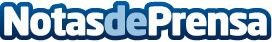 Nuevo centro del Grupo Tu Trastero en la calle Julian Camarillo de Madrid, barrio de San Blas CanillejasSe consolida como el segundo operador del sector del self-storage en España y el primero de capital íntegro español, ya que el primero es un fondo de capital riesgo americanoDatos de contacto:Grupo Tu TrasteroAlquiler de Trasteros, Mini-almacenes y Almacenes en toda España912179482Nota de prensa publicada en: https://www.notasdeprensa.es/nuevo-centro-del-grupo-tu-trastero-en-la-calle Categorias: Inmobiliaria Madrid Logística Consumo Otras Industrias Actualidad Empresarial http://www.notasdeprensa.es